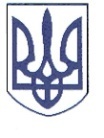 РЕШЕТИЛІВСЬКА МІСЬКА РАДАПОЛТАВСЬКОЇ ОБЛАСТІРОЗПОРЯДЖЕННЯ	04 квітня 2023 року                                                                                              №  85Про виплату грошової допомоги на поховання Андрійка В.І., Білошапки І.О., Будяненка Р.М., Валевського М.О., Шинкаренка А.В	Відповідно до ст. 34 Закону України ,,Про місцеве самоврядування в Україні”, рішення Решетилівської міської ради сьомого скликання від 09.11.2018 ,,Про затвердження Комплексної програми соціального захисту населення Решетилівської міської ради на 2019-2023 роки” (11 позачергова сесія) (зі змінами), Порядку надання матеріальної допомоги сім’ям загиблих військовослужбовців, які загинули у зв’язку з військовою агресією Російської Федерації проти України, затвердженого рішенням Решетилівської міської ради восьмого скликання від 12.04.2022 №1018-20-VIIІ (20 позачергова сесія) (зі змінами), розглянувши заяву та подані документи Андрійка Е.І., Білошапки О.О., Будяненко Л.В., Валевської Н.Р., Шинкаренко Н.М.ЗОБОВ’ЯЗУЮ:Відділу бухгалтерського обліку, звітності та адміністративно-господарського забезпечення (Момот С.Г.) виплатити грошову допомогу кожному в розмірі 20 000,00 (двадцять тисяч) грн:Андрійко Едуарду Івановичу, який зареєстрований та проживає за адресою: *** Полтавського району Полтавської області на поховання брата Андрійка Володимира Івановича;Білошапці Оксані Олександрівні, яка зареєстрована та проживає за адресою: *** Полтавського району Полтавської області на поховання чоловіка Білошапки Ігоря Олександровича;Будяненко Людмилі Василівні, яка зареєстрована та проживає за адресою:*** Полтавського району Полтавської області на поховання чоловіка Будяненка Руслана Михайловича;Валевській Наталії Романівні, яка зареєстрована та проживає за адресою: *** Полтавського району Полтавської області на поховання чоловіка Валевського Миколи Омеляновича;Шинкаренко Ніні Миколаївні, яка зареєстрована та проживає за адресою: *** Полтавського району Полтавської області на поховання чоловіка Шинкаренка Анатолія Володимировича.Міський голова	О.А. ДядюноваПідготовлено:Заступник начальника відділу сім’ї, соціального захисту та охорони здоров’я			        А.В. КоваленкоПогоджено:Перший заступник міського голови	І.В. СивинськаСекретар міської ради	Т.А. МалишВ.о. начальника відділу з юридичних питань та управління комунальним майном	А.М. КириченкоНачальник відділу бухгалтерського обліку, звітності та адміністративного господарського  забезпечення - головний бухгалтер	С.Г. Момот Головний спеціаліст відділу з питань оборонної роботи, цивільного захисту та взаємодії з правоохоронними органами	М.В. ЛюбиченкоНачальник відділу організаційно-інформаційної роботи, документообігу та управління персоналом	О.О. МірошникНачальник відділу сім’ї, соціальногозахисту та охорони здоров’я 					        Д.С. Момот       